                                                                              УТВЕРЖДАЮДиректор СШ№3 г. Пружаны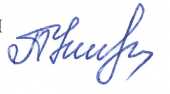 _____________ А.Н. Кунинец  _01 сентября 2022 г.________График проведения Единых Дней знаний Правил дорожного движения в государственном учреждении образования «Средняя школа №3 г. Пружаны» в 2022-2023 учебном году15 сентября 2022 г.«Безопасная дорога в школу»20 октября 2022 г.«Стань заметней в темноте»17 ноября 2022 г.«Я – пешеход»15 декабря 2022 г.«Внимание! Гололёд!»19 января 2023 г.«Зимние забавы»16 февраля 2023 г.«Места повышенной опасности дороги»16 марта 2023 г.«Я – путешественник»20 апреля 2023 г.«Я – велосипедист»18 мая 2023 г. «Безопасные каникулы»